St. Bonaventure University’s picturesque campus is nestled in the foothills of the Allegheny Mountains known as the Enchanted Mountain region. The University is committed to developing tomorrow's leaders in an environment shaped by Franciscan values. Visit us at http://www.sbu.edu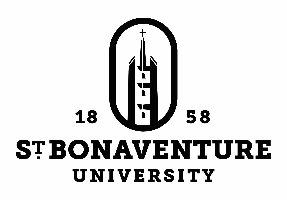 Tenure Track Assistant/Associate ProfessorDepartment of Physical Education and Sports StudiesThe School of Education at St. Bonaventure University invites applications for a tenure-track Assistant/Associate Professor position in the Department of Physical Education beginning August 2021.  Responsibilities include teaching undergraduate courses in physical education teacher education and sport studies. We value a practitioner/scholar model in the School of Education at St. Bonaventure. Therefore, we are seeking candidates who are teacher/scholars and are willing to teach across a range of coursework in physical education and sport studies. Coursework may include instructional methods, basic skill instruction, or coursework in theoretical foundations (Sport Psychology, Sport Sociology, Theory of Coaching, Motor Learning/Development, Sport Management). Applicants should possess an earned doctorate in Physical Education with an emphasis on teacher preparation, possessing at least an initial teaching certification, and have a demonstrated commitment to excellence in teaching and scholarship leading to presentation/publication. A minimum of three years K-12 teaching experience is required. Candidates with certifications associated with ACSM, NSCA or the American Red Cross, etc. will be given preference.  For the selected candidate, prior educational background, professional experience, research and publications, and service will determine ranking. A candidate who is ABD may be considered and, if selected, would need to complete all doctoral requirements, including the degree, within two years of employment.The successful candidate will be expected to demonstrate an appreciation of and respect for the University’s Catholic and Franciscan mission. As a member of the St. Bonaventure community, s/he will promote the Franciscan values of discovery, community, and individual worth. If interested, please email a cover letter, curriculum vita, three letters of reference, teaching evaluations, official transcripts, and a sample of scholarly work to Mrs. Mary Beatty, Assistant to the Dean of the School of Education (mfbeatty@sbu.edu)Questions about the position should be directed to Dr. Paul Brawdy, Chair of the Physical Education and Sports Studies Department (pbrawdy@sbu.edu)St. Bonaventure University is an Equal Opportunity Employer, committed to fostering diversity in its faculty, staff and student body and strongly encourages applicants from the entire spectrum of our diverse community to apply. Review of applications will begin November 1, 2020. Applications will be accepted until a suitable candidate is identified.About the UniversityFounded in 1858, St. Bonaventure is a Catholic university dedicated to educational excellence in the Franciscan tradition. We are committed to the constant pursuit of distinction in our undergraduate and graduate programs, our innovative liberal arts core and all of our courses of study. 	
At St. Bonaventure University, we come to know our students on an individual basis and become their mentors. We strive to bring out the best in every individual. As an academic and spiritual community, we endeavor to prepare our students for the challenges they will face in their professional careers as well as in their personal lives. True to our Franciscan heritage, we encourage students to manifest our values through lives of citizenship and service.  St. Bonaventure University is an Affirmative Action/Equal Opportunity educational institution.  It is guided by the principle that equal opportunity means more than equal employment opportunity, and that access to facilities and services shall be available to all people regardless of their race, color, religion, sex, national origin, age, veteran status, disability, marital status, sexual orientation, or gender identity/expression. This principle is applicable to every member of the St. Bonaventure community, both students and employed personnel at every level, and to all facilities and services.In light of its commitment to create and maintain a safe learning and working environment, employment with St. Bonaventure University requires successful completion of a background screening. Unless otherwise provided by law, a criminal record will not automatically disqualify an individual from employment.